МЕТОДИЧЕСКИЕ УКАЗАНИЯ ПО РАБОТЕ С ПРОЕКТОМ« Земля – живая планета »РУКОВОДИТЕЛЬ ПРОЕКТАГорлицкая София ИзраилевнаЗадачи проекта:- Формирование целостной картины мира, расширение кругозора детей:               Расширение и уточнение представлений детей о природе. Закрепление умения вести наблюдения. - Знакомство с многообразием родной природы; с растениями и животными различных климатических зон.- Формирование представлений о взаимодействии живой и неживой природы.Цель проекта:- закрепить понимание, что природа - это наш общий  дом;                                - развивать умение детей различать природу и не природу, называть объекты живой и неживой природы;                                                                                                  - сформировать у детей представление о  взаимодействии живой и неживой природы;- подвести к пониманию того, что надо с детства любить природу, изучать ее, правильно с ней общаться;                                                                                                                                                                          - воспитывать любовь к природе, умение сопереживать.Автор проекта – Лапко Кристина Игоревна , воспитатель ГБДОУ детский сад №6 комбинированного вида  Выборгского района Санкт-Петербурга.Проект создан в программе MimioStudio. В него входит 22 страницы.Проект носит рекомендательный характер и рассчитан на работу с детьми старшего  дошкольного возраста.Для простоты работы на всех листах использованы картинки: -  переход от содержания к странице и от страницы к содержанию;  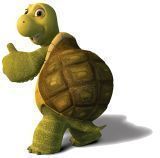                    - переход от страницы к стронице в игре;   - Дед-природовед и - Фея природы  - персонажи, которы сопровождают нас на страницах проекта  и  просят выполнить  задания.                                                                                                       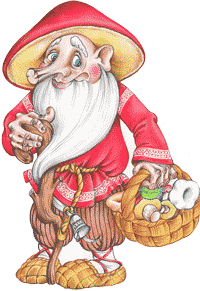 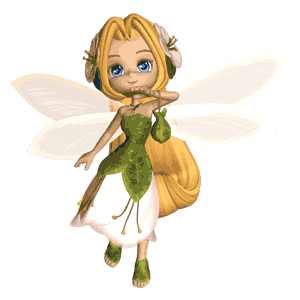 СТРАНИЦА № 1. ТИТУЛЬНЫЙ ЛИСТСТРАНИЦА №2.СОДЕРЖАНИЕ.СТРАНИЦА № 3.  Мотивация. Стихотворение  В.Орлова   «Дом под крышей голубой»Звучит лёгкая музыка. Воспитатель зачитывает стихотворение. СТРАНИЦА № 4. Дидактическая игра «Найди и покажи на глобусе».Варианты работы со страницей:- Найти и показать на глобусе объекты, которые соответствуют цвету звёзд. Для проверки ответа, нажимаем звезду и переходим по ссылке на соответствующую страницу. - Предложить детям обвести на глобусе  с помощью инструмента Mimio Карандаш  острова, материки, реки, океаны, моря, горы, ледники, леса.СТРАНИЦА № 5. Игра «Найди и покажи на глобусе» (моря, океаны, реки , озёра )Варианты работы со страницей:- Рассматривание иллюстраций.- Беседа.СТРАНИЦА №6.  Игра «Найди и покажи на глобусе» (Арктика, Антарктика )Варианты работы со страницей:- Рассматривание иллюстраций.- Беседа.СТРАНИЦА № 7. Игра «Найди и покажи на глобусе» (горы )Варианты работы со страницей:- Рассматривание иллюстраций.- Беседа.СТРАНИЦЫ № 8. Игра «Найди и покажи на глобусе» (леса )Варианты работы со страницей:- Рассматривание иллюстраций.- Беседа.СТРАНИЦА №9. Игра «Найди и покажи на глобусе» (пустыни )Варианты работы со страницей:- Рассматривание иллюстраций.- Беседа.СТРАНИЦА № 10. Игра « Природа – не природа »Варианты работы со страницей:Дети берут по одной картинке и рассказывают, что на ней изображено. Если не природа,  то объясняют,  почему так думают:  (Потому что сделано рукамичеловека). Картинки  с изображением природы кладут в корзинку  Феи. Картинки с изображением предметов изготовленных людьми в корзину не ложатся.СТРАНИЦА № 11.  Игра « Кто где обитает »Варианты работы со страницей: В центре страницы картинки с изображениями природы различных климатических зон. С помощью анимации к этим картинкам можно придвинуть растения и животных, которые обитают в этих зонах.- Беседа по  климатическим  зонам.- Зоны можно заполнять постепенно, по мере изучения материала.- Можно использовать как проверочный материал.СТРАНИЦА № 12.  Лото «Кто? Что?»Варианты работы со страницей:- Закрепляем понятия «живое», «неживое». - Учимся подбирать картинки,  используя вопросы « кто?», «что?»- Можно предложить детям поиграть самостоятельно.СТРАНИЦА № 13. Игра « Узнай по тени »Варианты работы со страницей:- Рассматриваем изображения животных в виде тени. Дети должны отгадать, кто спрятался за тенью. Если животное угадали, то дотронувшись до тени мы открываем картинку в цвете.-Рассматриваем большие изображения в виде тени и находим такое же маленькое. Потянув за картинку, достаём загадку, и отгадываем, про какое животное в ней говорится.-Рассматриваем картинки с животными в цвете и выясняем, где эти животные обитают. Можно найти лишнее животное.Формировать у детей представления о целостном образе предмета, учить соотносить образ представления с целостным образом реального предмета, складывать картинку, разрезанную на 2 части.Детям предлагается найти и соединить половинки фруктов и овощей.СТРАНИЦА № 14. Проведи по лабиринту. Варианты работы со страницей:- Предложить  детям   с помощью инструмента Mimio Карандаш  провести друзей черепашки к их домам. ( волнистыми линиями,  пунктирными, прямыми)СТРАНИЦА № 15.  Игра « Сложи картинку »Цели: Формировать у детей представления о целостном образе предмета, учить соотносить образ представления с целостным образом реального предмета, складывать картинку, разрезанную на 12 частей.Варианты работы со страницей:- Можно смотреть на картинку и последовательно собирать её части в единое целое.- Можно посмотреть на картинку, запомнить, закрыть её шторкой и собирать в единое целое. Если что-то не получается, можно ещё раз посмотреть и продолжить работу. Затем открыть шторку и проверить правильность выполненной работы.- Можно собрать картинку и только тогда проверить, справился ребёнок с работой или нет.СТРАНИЦА № 16. Игра « Считай и называй »Варианты работы со страницей:- Формировать умение ориентироваться в пространстве, определять нахождение животных  относительно друг друга и предметов. Учить правильно употреблять предлоги НА, ЗА, ПОД и наречия СЛЕВА, СПРАВА,СНИЗУ,СВЕРХУ,ОКОЛО.Воспитатель предлагает детям рассмотреть картинку и ответить на вопросы.-  Посчитать животных и при помощи Mimio инструментов записать в кружочках их количество .  (использовать можно цифры или точки)- Соединить линиями животных одного вида с кружками соответствующего цвета.- Обвести животных одного вида кружками соответствующего цвета.СТРАНИЦА № 17.  Игра « Узнай по описанию »Варианты работы со страницей:- На странице 12 карточек с описанием животных. Воспитатель зачитывает информацию. Учим детей правильно рассуждать и делать правильные выводы. Кликнув по картинке мы узнаем правильный ответ. СТРАНИЦА №18. Игра « Животные разных стран» Варианты работы со страницей:-На этой странице животные разных стран. Определяем , где  могут обитать животные.  Какие приспособления есть у животных для выживания в природе ( рога, копыт, ласты, толстые лапы, не шерсти и т.д.)- Можно поиграть в игру «Художники» (дорисовываем части тела животных, которые спрятались в траве и за листвой) или просто отгадываем и кликаем на то место ,где они спрятаны.СТРАНИЦА №19,20.  Игра « Собери пазлы»Варианты работы со страницей:- Воспитатель предлагает детям помочь обитателям природы найти их домики. СТРАНИЦА №21. Игра « Одень куклу»Варианты работы со страницей:- Рассматривание и обсуждение костюмов разных народов мира.- Знакомство с  культурой и музыкой разных народов мира.СТРАНИЦА № 22.ЗАКЛЮЧИТЕЛЬНЫЙ ЛИСТ.